Projektas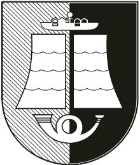 ŠILUTĖS RAJONO SAVIVALDYBĖS TARYBASPRENDIMASDĖL PANAUDOS SUTARČIŲ NUTRAUKIMO SU VIEŠĄJA ĮSTAIGA „ŠILUTĖS SPORTAS“2016 m. lapkričio    d. Nr. T1-ŠilutėVadovaudamasi Lietuvos Respublikos vietos savivaldos įstatymo 18 straipsnio 1 dalimi ir atsižvelgdama į viešosios įstaigos „Šilutės sportas“ 2016-11-08 raštą Nr. R4-83, Šilutės rajono  savivaldybės taryba n u s p r e n d ž i a:1. Pripažinti netekusiu galios Šilutės rajono savivaldybės tarybos 2006-01-13 sprendimo Nr. T1-1036 „Dėl turto perdavimo pagal panaudos sutartį viešajai įstaigai „Šilutės sportas“ 3 punktą.2. Nutraukti su viešąja įstaiga „Šilutės sportas“ 2006 m. liepos 21 d. panaudos sutartį Nr. R5-(9.40)-580 dėl naudojimosi Šilutėje, Rusnės g. 8A, esančio sporto komplekso patalpomis.3. Pripažinti netekusiu galios Šilutės rajono savivaldybės tarybos 2005-09-15 sprendimo Nr. T1-803 „Dėl nekilnojamojo turto perdavimo pagal panaudos sutartis viešajai  įstaigai „Šilutės sportas“ 1.1 punktą.4. Nutraukti su viešąja įstaiga „Šilutės sportas“ 2005 m. rugsėjo 30 d. panaudos sutartį Nr. R5-(9.40)-542 dėl naudojimosi Šilutėje, Stadiono g. 10, esančiu administraciniu pastatu ir pagalbinio ūkio pastatais.5. Įgalioti Savivaldybės administracijos direktorių Sigitą Šeputį, o tarnybinių komandiruočių, atostogų, ligos ar kitais atvejais, kai jis negali eiti pareigų, Savivaldybės administracijos direktoriaus pavaduotoją Virgilijų Pozingį pasirašyti Savivaldybės vardu susitarimą dėl panaudos sutarčių nutraukimo bei turto perdavimo ir priėmimo aktus.Šis sprendimas gali būti skundžiamas Lietuvos Respublikos administracinių bylų teisenos įstatymo nustatyta tvarka.Savivaldybės merasSigitas Šeputis2016-11-Virgilijus Pozingis2016-11-09Arvydas Bielskis	Stanislova Dilertienė	Zita Tautvydienė	Vita Stulgienė2016-11-09		2016-11-09		2016-11-09		2016-11-08Rengė Daiva Thumat, (8 441)  79 210, el. p. daiva.thumat@silute.lt2016-11-08	ŠILUTĖS RAJONO SAVIVALDYBĖSŪKIO SKYRIAUS TURTO POSKYRISAIŠKINAMASIS RAŠTASDĖL TARYBOS SPRENDIMO PROJEKTO„DĖL PANAUDOS SUTARČIŲ NUTRAUKIMO SU VIEŠĄJA ĮSTAIGA „ŠILUTĖS SPORTAS“2016 m. lapkričio 8 d.ŠilutėŪkio skyriaus Turto poskyrio vyriausioji specialistė          		Daiva Thumat1. Parengto projekto tikslai ir uždaviniai.Pripažinti netekusiu galios Šilutės rajono savivaldybės tarybos 2006-01-13 sprendimo Nr. T1-1036 „Dėl turto perdavimo pagal panaudos sutartį viešajai įstaigai „Šilutės sportas“ 3 punktą.Nutraukti su viešąja įstaiga „Šilutės sportas“ 2006 m. liepos 21 d. panaudos sutartį Nr. R5-(9.40)-580 dėl naudojimosi Šilutėje, Rusnės g. 8A, esančio sporto komplekso patalpomis.Pripažinti netekusiu galios Šilutės rajono savivaldybės tarybos 2005-09-15 sprendimo Nr. T1-803 „Dėl nekilnojamojo turto perdavimo pagal panaudos sutartis viešajai  įstaigai „Šilutės sportas“ 1.1 punktą.Nutraukti su viešąja įstaiga „Šilutės sportas“ 2005 m. rugsėjo 30 d. panaudos sutartį Nr. R5-(9.40)-542 dėl naudojimosi Šilutėje, Stadiono g. 10, esančiu administraciniu pastatu ir pagalbinio ūkio pastatais.2. Kaip šiuo metu yra sureguliuoti projekte aptarti klausimai.Vadovaujantis Lietuvos Respublikos vietos savivaldos įstatymo 18 straipsnio 1 dalimi, Savivaldybės tarybos priimtus teisės aktus gali sustabdyti, pakeisti ar panaikinti pati savivaldybės taryba. Viešoji įstaiga „Šilutės sportas“ pateikė Šilutės rajono savivaldybei 2016-11-08 raštą Nr. R4-83, kuriuo prašo nutraukti sprendimo projekte nurodytas panaudos sutartis.3. Kokių pozityvių rezultatų laukiama.Šilutėje, Rusnės g. 8A, esantis sporto komplekso pastatas bus rekonstruojamas investicinio projekto lėšomis. 4. Galimos neigiamos priimto projekto pasekmės ir kokių priemonių reikėtų imtis, kad tokių pasekmių būtų išvengta.Nenumatoma5. Kokie šios srities aktai tebegalioja (pateikiamas šių aktų sąrašas) ir kokius galiojančius aktus reikės pakeisti ar panaikinti; jeigu reikia Kolegijos ar mero priimamų aktų, kas ir kada juos turėtų parengti, priėmus teikiamą projektą.Pripažįstamas netekusiais galios Savivaldybės tarybos: 2006-01-13 sprendimo Nr. T1 -1036 „Dėl turto perdavimo pagal panaudos sutartį viešajai įstaigai „Šilutės sportas“ 3 punktas; 2005-09-15 sprendimo Nr. T1 -803 „Dėl nekilnojamojo turto perdavimo pagal panaudos sutartis viešajai  įstaigai „Šilutės sportas“ 1.1 punktas. Kolegijos ar mero priimamų aktų nereikia.6. Jeigu reikia atlikti sprendimo projekto antikorupcinį vertinimą, sprendžia projekto rengėjas, atsižvelgdamas į Teisės aktų projektų antikorupcinio vertinimo taisykles.Antikorupcinio vertinimo atlikti nereikia.7. Projekto rengimo metu gauti specialistų vertinimai ir išvados, ekonominiai apskaičiavimai (sąmatos) ir konkretūs finansavimo šaltiniai.Sprendimo įgyvendinimui Savivaldybės biudžeto lėšų nereikės.8. Projekto autorius ar autorių grupė. Daiva Thumat, Ūkio skyriaus Turto poskyrio vyriausioji specialistė.9. Reikšminiai projekto žodžiai, kurių reikia šiam projektui įtraukti į kompiuterinę paieškos sistemą.Viešajai įstaigai „Šilutės sportas“; Šilutėje, Rusnės g. 8A; Šilutėje, Stadiono g. 10.10. Kiti, autorių nuomone, reikalingi pagrindimai ir paaiškinimai.Papildoma medžiaga pridedama.